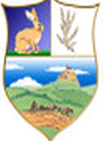 Here at The Heath Golf Club we take your privacy very seriously and will only use your personal information to administer your account and to provide the products and services you have requested from us.What information do we collect about you?When you join or visit our Golf Club we collect only the information required from you to be able to fulfil our contractual obligations. We may also collect further information through our website which allows us to contact you regarding events and offers at the Club.As an employee we collect only the information required to fulfil the contractual relationship between you and the club and we only share this data with internal and external data processors.How the information about you will be used.When you join as a member or enter into a Society event or Open competition we may share your information with internal and external data processors. (Club V1, BRS, Golf Ireland, Membership Administration System). Your personal data is controlled internally by the clubs Data Protection Officer who adheres to the Golf Club’s internal data protection policies and procedures.MarketingYou may have opted in for us to be able to correspond with you regarding our activities including events and competitions by way of post, telephone, email and SMS.  We don’t share your data with external marketing companies who would contact you this way. If you have consented to this correspondence you can opt out at any time.Individual RightsYou have the right to request a copy of the information we hold about you. If you would like a copy of this information please email us at info@theheathgc.ie or write to the Data Controller at the ClubWe want to make sure that your personal information is accurate and up to date. You may ask us to correct or erase information that you think is inaccurate. At any time of collecting data you have the right to object to the club holding certain information about you.Changes to our Privacy Policy.We keep our privacy policy under regular review and will place any updates on our website. This privacy policy was last updated on 1 January 2019.